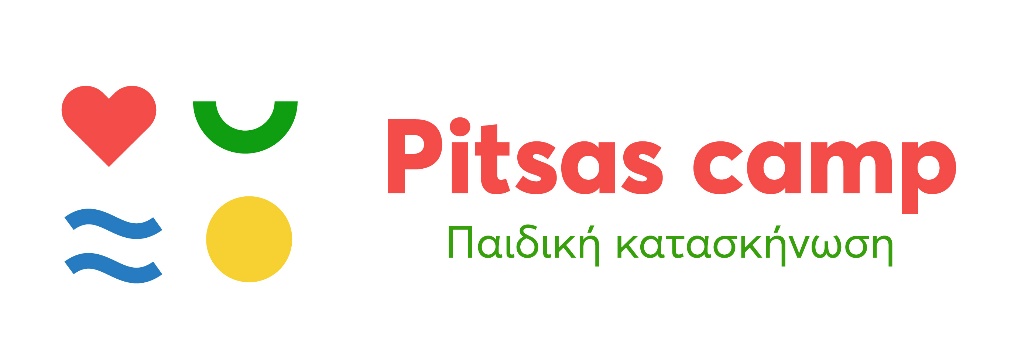 ΕΠΙΒΕΒΑΙΩΣΗ ΚΡΑΤΗΣΗΣΕπιβεβαιώνουμε ότι ο ασφαλισμένος τουΤΥΔΚΥ και νυν Ε.Φ.Κ.Α.........................................................................................έχει κάνει κράτηση στη παιδική κατασκήνωσηPitsas Camp (ημερομηνία κράτησης...........................) για τον/την κατασκηνωτή/τρία...........................................................για την ......... κατασκηνωτική περίοδο του 2020.Ο ΒΕΒΑΙΩΝΓια την Pitsas Camp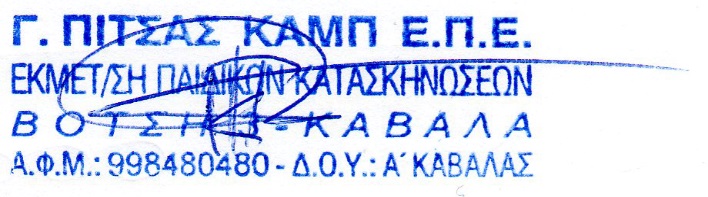 Πίτσας Γεώργιος